ПРОЕКТ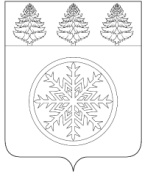 РОССИЙСКАЯ ФЕДЕРАЦИЯИРКУТСКАЯ ОБЛАСТЬАдминистрацияЗиминского городского муниципального образованияП О С Т А Н О В Л Е Н И Е                                 от   __________           Зима                № ______О внесении изменений в муниципальную программу «Формирование современной городской среды Зиминского городского муниципального образования» на 2018-2022 годы         В целях обеспечения формирования проекта бюджета Зиминского городского муниципального образования на 2019 год и плановый период 2018-2022 годы, в соответствии с пунктами 11 и 25 части 1 статьи 16 Федерального закона от 06.10.2003 N 131-Ф3 "Об общих принципах организации местного самоуправления в Российской Федерации», постановлением Правительства Российской Федерации от 10.02.2017 № 169 «Об утверждении Правил предоставления и распределения субсидий из федерального бюджета бюджетам субъектов Российской Федерации на поддержку государственных программ субъектов Российской Федерации и муниципальных программ формирования современной городской среды», государственной программой Иркутской области «Формирование современной городской среды» на 2018-2022 годы, утверждённой постановлением Правительства Иркутской области от 31 августа 2017 года №568-пп, в целях повышения уровня благоустройства территории Зиминского городского муниципального образования, повышения качества и комфорта городской среды на территории муниципального образования, статьёй 28 Устава Зиминского городского муниципального образования, администрация Зиминского городского муниципального образованияП О С Т А Н О В Л Я Е Т:Внести в муниципальную программу «Формирование современной городской среды Зиминского городского муниципального образования» на 2018-2022 годы (далее - Программа), утверждённую постановлением администрации Зиминского городского муниципального образования от 12.12.2017 № 2183, следующие изменения согласно приложению (прилагается).2. Настоящее постановление подлежит опубликованию в газете «Новая Приокская правда» и размещению на официальном сайте администрации Зиминского городского муниципального образования в информационно-телекоммуникационной сети «Интернет».3. Контроль за исполнением настоящего постановления возложить на первого заместителя мэра городского округа.Мэр  Зиминского  городскогомуниципального образования                                                                                          А.Н. Коновалов                                                                                                   Приложение к постановлению                                                                                                   администрации Зиминского городского                                                                                                  муниципального образования                                                                                                  от « ___ » ________ 2019 № _____1. В паспорте муниципальной программы,  слова «отдел архитектуры и градостроительства администрации Зиминского городского муниципального образования» в соответствующем падеже заменить словами «Комитет имущественных отношений, архитектуры и градостроительства администрации Зиминского городского муниципального образования» в соответствующем падеже, слова «отдел ЖКХ, транспорта и связи администрации Зиминского городского муниципального образования» в соответствующем падеже заменить словами «Комитет ЖКХ, транспорта и связи администрации Зиминского городского муниципального образования» в соответствующем падеже.2. Раздел «Объёмы бюджетных ассигнований Программы» паспорта Программы изложить в новой редакции:«Общий объем финансирования муниципальной программы на 2018 - 2022 годы составит 34 544,383 тыс. рублей, в том числе за счет средств:федерального бюджета –     9 076,223 тыс. рублей;областного бюджета -          3 573,0 тыс. рублей;местного бюджета -	  21 895,160 тыс. рублей.Объем финансирования Программы в 2018 году – 15 835,833 тыс. рублей, в том числе за счет средств:- федерального бюджета –     9 076,223 тыс.рублей; - областного бюджета -	  3 573,0 тыс. рублей;- местного бюджета -	  3 186,610 тыс. рублей.Объем финансирования Программы в 2019 году – 4 104,0 тыс. рублей, в том числе за счет средств:федерального бюджета - 0 тыс. рублей; областного бюджета -     0 тыс. рублей;местного бюджета -        4 104,0 тыс. рублей.Объем финансирования Программы в 2020 году – 4 230,0 тыс. рублей, в том числе за счет средств:федерального бюджета - 0 тыс. рублей; областного бюджета -     0 тыс. рублей;местного бюджета -        4 230,0тыс. рублей.Объем финансирования Программы в 2021 году – 5 149,75 тыс. рублей, в том числе за счет средств:федерального бюджета - 0 тыс. рублей; областного бюджета -     0 тыс. рублей;местного бюджета -        5 149,75 тыс. рублей.Объем финансирования Программы в 2022 году – 5 224,8 тыс. рублей, в том числе за счет средств:федерального бюджета - 0 тыс. рублей; областного бюджета -     0 тыс. рублей;местного бюджета -        5 224,8 тыс. рублей.»Раздел 7 Программы «Сроки реализации и ресурсное обеспечение муниципальной программы» изложить в новой редакции:«7. Сроки реализации и ресурсное обеспечение муниципальной программыТыс. руб.                                                                                                                                            Табл. 2Ресурсное обеспечение ПрограммыТабл. 2.1Таблицу 5 «Система программных мероприятий» раздела 9 «Перечень мероприятий муниципальной программы» изложить в новой редакции:«Система программных мероприятийТабл. 5Адресный перечень территорий, объектов, нуждающихся в благоустройствеи подлежащих благоустройству в 2018-2022 годахЗиминское городское муниципальное образованиеРаздел 1. Адресный перечень дворовых территорий, нуждающихся в благоустройстве и подлежащих благоустройству в 2018-2022 годах Раздел 2. Адресный перечень общественных территорий, нуждающихся в благоустройстве и подлежащих благоустройству в 2018-2022 годах на территории Зиминского городского Муниципального образованияРаздел 10 Программы изложить в новой редакции«10. Целевые показатели муниципальной программыДанный раздел содержит перечень ожидаемых результатов муниципальной Программы в количественном измерении – целевых показателей муниципальной Программы.Планируемые целевые показатели муниципальной Программы                                               Табл. 7СрокиреализациипрограммыВсего по программе2018г.2019г.2020г.2021г.2022г.Общий объём финансирования В том числе:34 544,38315 835,8334 104,04 230,05 149,755 224,8Федеральныйбюджет9 076,2239 076,2230000Областнойбюджет3 573,03 573,00000Местныйбюджет21 895,163 186,614 104,04 230,05 149,755 224,8Внебюджетныеисточники------НаименованиеОтветственныйисполнитель,соисполнитель,муниципальныйзаказчик-координатор,участникИсточникфинансированияКод бюджетной классификацииКод бюджетной классификацииКод бюджетной классификацииКод бюджетной классификацииОбъёмы бюджетных ассигнований (тыс. руб.)НаименованиеОтветственныйисполнитель,соисполнитель,муниципальныйзаказчик-координатор,участникИсточникфинансированияГРБСРзПрЦСРВРОбъёмы бюджетных ассигнований (тыс. руб.)Муниципальная программа «Формирование современной городской среды Зиминского городского муниципального образования» на 2018-2022 года. Благоустройство дворовых территорийКомитет имущественных отношений, архитектуры и градостроительства администрацииЗиминскогогородскогомуниципальногообразования,Комитет ЖКХ, транспорта и связи администрацииЗиминскогогородскогомуниципальногообразованияВсего в том числе:906050373101L555124425094,009Муниципальная программа «Формирование современной городской среды Зиминского городского муниципального образования» на 2018-2022 года. Благоустройство дворовых территорийКомитет имущественных отношений, архитектуры и градостроительства администрацииЗиминскогогородскогомуниципальногообразования,Комитет ЖКХ, транспорта и связи администрацииЗиминскогогородскогомуниципальногообразованияОбластнойбюджет906050373101L 55512442219,630Муниципальная программа «Формирование современной городской среды Зиминского городского муниципального образования» на 2018-2022 года. Благоустройство дворовых территорийКомитет имущественных отношений, архитектуры и градостроительства администрацииЗиминскогогородскогомуниципальногообразования,Комитет ЖКХ, транспорта и связи администрацииЗиминскогогородскогомуниципальногообразованияФедеральн ый бюджет906050373101L 55512445638,369Муниципальная программа «Формирование современной городской среды Зиминского городского муниципального образования» на 2018-2022 года. Благоустройство дворовых территорийКомитет имущественных отношений, архитектуры и градостроительства администрацииЗиминскогогородскогомуниципальногообразования,Комитет ЖКХ, транспорта и связи администрацииЗиминскогогородскогомуниципальногообразованияМестныйбюджет906050373101L 555124411236,01Муниципальная программа «Формирование современной городской среды Зиминского городского муниципального образования» на 2018-2022 года. Благоустройство дворовых территорийКомитет имущественных отношений, архитектуры и градостроительства администрацииЗиминскогогородскогомуниципальногообразования,Комитет ЖКХ, транспорта и связи администрацииЗиминскогогородскогомуниципальногообразованияМестныйбюджет(ПСД)906050373101000002446000,0Муниципальная программа «Формирование современной городской среды Зиминского городского муниципального образования» на 2018-2022 года. Благоустройство общественных территорийКомитет имущественных отношений, архитектуры и градостроительства администрацииЗиминскогогородскогомуниципальногообразования,Комитет ЖКХ, транспорта и связи администрацииЗиминскогогородскогомуниципальногообразованияВсего в том числе:906050373101L55512449450,374Муниципальная программа «Формирование современной городской среды Зиминского городского муниципального образования» на 2018-2022 года. Благоустройство общественных территорийКомитет имущественных отношений, архитектуры и градостроительства администрацииЗиминскогогородскогомуниципальногообразования,Комитет ЖКХ, транспорта и связи администрацииЗиминскогогородскогомуниципальногообразованияОбластнойбюджет906050373101L 55512441353,370Муниципальная программа «Формирование современной городской среды Зиминского городского муниципального образования» на 2018-2022 года. Благоустройство общественных территорийКомитет имущественных отношений, архитектуры и градостроительства администрацииЗиминскогогородскогомуниципальногообразования,Комитет ЖКХ, транспорта и связи администрацииЗиминскогогородскогомуниципальногообразованияФедеральн ый бюджет906050373101L 5551244343,854Муниципальная программа «Формирование современной городской среды Зиминского городского муниципального образования» на 2018-2022 года. Благоустройство общественных территорийКомитет имущественных отношений, архитектуры и градостроительства администрацииЗиминскогогородскогомуниципальногообразования,Комитет ЖКХ, транспорта и связи администрацииЗиминскогогородскогомуниципальногообразованияМестныйбюджет906050373101L 55512443909,150Муниципальная программа «Формирование современной городской среды Зиминского городского муниципального образования» на 2018-2022 года. Благоустройство общественных территорийКомитет имущественных отношений, архитектуры и градостроительства администрацииЗиминскогогородскогомуниципальногообразования,Комитет ЖКХ, транспорта и связи администрацииЗиминскогогородскогомуниципальногообразованияМестныйбюджет(ПСД)90605037310100000244750,0Наименование программы, подпрограммы, ведомственной целевой программы, мероприятияРезультатОтветствен-ныйисполнительПо годамОбъемфинансированиятыс. руб.в т.ч. планируемое привлечение из:в т.ч. планируемое привлечение из:в т.ч. планируемое привлечение из:Наименование программы, подпрограммы, ведомственной целевой программы, мероприятияРезультатОтветствен-ныйисполнительПо годамОбъемфинансированиятыс. руб.обл. бюджета тыс. руб.мест. бюджета тыс. руб.федер. бюджета тыс. руб.Муниципальная программа «Формирование современной городской среды Зиминского городского муниципального образования» на 2018 - 2022 годыКомитет имущественных отношений, архитектуры и градостроительства администрации ЗГМОВсего34544,3833573,021895,16 9076,223Муниципальная программа «Формирование современной городской среды Зиминского городского муниципального образования» на 2018 - 2022 годыКомитет имущественных отношений, архитектуры и градостроительства администрации ЗГМО2018г15835,8333573,03186,619076,223Муниципальная программа «Формирование современной городской среды Зиминского городского муниципального образования» на 2018 - 2022 годыКомитет имущественных отношений, архитектуры и градостроительства администрации ЗГМО2019г4104,004101,00Муниципальная программа «Формирование современной городской среды Зиминского городского муниципального образования» на 2018 - 2022 годыКомитет имущественных отношений, архитектуры и градостроительства администрации ЗГМО2020г4230,004230,00Муниципальная программа «Формирование современной городской среды Зиминского городского муниципального образования» на 2018 - 2022 годыКомитет имущественных отношений, архитектуры и градостроительства администрации ЗГМО2021г5149,7505149,750Муниципальная программа «Формирование современной городской среды Зиминского городского муниципального образования» на 2018 - 2022 годыКомитет имущественных отношений, архитектуры и градостроительства администрации ЗГМО2022г5224,805224,80Благоустройство дворовых территорий многоквартирных домовБлагоустройство дворовых территорий многоквартирных домовБлагоустройство дворовых территорий многоквартирных домовБлагоустройство дворовых территорий многоквартирных домовБлагоустройство дворовых территорий многоквартирных домовБлагоустройство дворовых территорий многоквартирных домовБлагоустройство дворовых территорий многоквартирных домовБлагоустройство дворовых территорий многоквартирных домовБлагоустройство дворовых территорий в соответствии с адресным перечнем дворовых территорий многоквартирных домов:Увеличение доли отремонтированных дворов  МКД на территории г. ЗимыКомитет имущественных отношений, архитектуры и градостроительства администрации ЗГМО2018-2022 гг25094,0092219,6317236,015638,369Благоустройство дворовых территорий в соответствии с адресным перечнем дворовых территорий многоквартирных домов:Увеличение доли отремонтированных дворов  МКД на территории г. ЗимыКомитет имущественных отношений, архитектуры и градостроительства администрации ЗГМОв т.ч. на ПСД6000,006000,00Благоустройство дворовых территорий в соответствии с адресным перечнем дворовых территорий многоквартирных домов:Увеличение доли отремонтированных дворов  МКД на территории г. ЗимыКомитет имущественных отношений, архитектуры и градостроительства администрации ЗГМО2018 г.10393,0092219,632535,015638,369Благоустройство дворовых территорий в соответствии с адресным перечнем дворовых территорий многоквартирных домов:Увеличение доли отремонтированных дворов  МКД на территории г. ЗимыКомитет имущественных отношений, архитектуры и градостроительства администрации ЗГМОв т.ч. на ПСД1200,001200,00Благоустройство дворовых территорий в соответствии с адресным перечнем дворовых территорий многоквартирных домов:Увеличение доли отремонтированных дворов  МКД на территории г. ЗимыКомитет имущественных отношений, архитектуры и градостроительства администрации ЗГМО2019 г.2937,002937,00Благоустройство дворовых территорий в соответствии с адресным перечнем дворовых территорий многоквартирных домов:Увеличение доли отремонтированных дворов  МКД на территории г. ЗимыКомитет имущественных отношений, архитектуры и градостроительства администрации ЗГМОв т.ч. на ПСД1200,001200,00Благоустройство дворовых территорий в соответствии с адресным перечнем дворовых территорий многоквартирных домов:Увеличение доли отремонтированных дворов  МКД на территории г. ЗимыКомитет имущественных отношений, архитектуры и градостроительства администрации ЗГМО2020 г.2775,002775,00Благоустройство дворовых территорий в соответствии с адресным перечнем дворовых территорий многоквартирных домов:Увеличение доли отремонтированных дворов  МКД на территории г. ЗимыКомитет имущественных отношений, архитектуры и градостроительства администрации ЗГМОв т.ч. на ПСД 1200,001200,0 0Благоустройство дворовых территорий в соответствии с адресным перечнем дворовых территорий многоквартирных домов:Увеличение доли отремонтированных дворов  МКД на территории г. ЗимыКомитет имущественных отношений, архитектуры и градостроительства администрации ЗГМО2021 г.4486,7504486,750Благоустройство дворовых территорий в соответствии с адресным перечнем дворовых территорий многоквартирных домов:Увеличение доли отремонтированных дворов  МКД на территории г. ЗимыКомитет имущественных отношений, архитектуры и градостроительства администрации ЗГМОв т.ч. на ПСД1200,001200,00Благоустройство дворовых территорий в соответствии с адресным перечнем дворовых территорий многоквартирных домов:Увеличение доли отремонтированных дворов  МКД на территории г. ЗимыКомитет имущественных отношений, архитектуры и градостроительства администрации ЗГМО2022 г.4502,2504502,250Благоустройство дворовых территорий в соответствии с адресным перечнем дворовых территорий многоквартирных домов:Увеличение доли отремонтированных дворов  МКД на территории г. ЗимыКомитет имущественных отношений, архитектуры и градостроительства администрации ЗГМОв т.ч. на ПСД1200,001200,00Благоустройство общественных территорий Благоустройство общественных территорий Благоустройство общественных территорий Благоустройство общественных территорий Благоустройство общественных территорий Благоустройство общественных территорий Благоустройство общественных территорий Благоустройство общественных территорий Благоустройство	наиболеепосещаемых территорий общегопользования	в соответствии садресным перечнем территорий общего пользования:Улучшение внешнего облика города Зимы, в том числе мест массового отдыха гражданКомитет имущественных отношений, архитектуры и градостроительства администрации ЗГМО2018-2022 гг9450,3741353,374659,153437,854Благоустройство	наиболеепосещаемых территорий общегопользования	в соответствии садресным перечнем территорий общего пользования:Улучшение внешнего облика города Зимы, в том числе мест массового отдыха гражданКомитет имущественных отношений, архитектуры и градостроительства администрации ЗГМОв т.ч. на ПСД750,00750,00Благоустройство	наиболеепосещаемых территорий общегопользования	в соответствии садресным перечнем территорий общего пользования:Улучшение внешнего облика города Зимы, в том числе мест массового отдыха гражданКомитет имущественных отношений, архитектуры и градостроительства администрации ЗГМО2018 г.5442,8241353,37651,603437,854Благоустройство	наиболеепосещаемых территорий общегопользования	в соответствии садресным перечнем территорий общего пользования:Улучшение внешнего облика города Зимы, в том числе мест массового отдыха гражданКомитет имущественных отношений, архитектуры и градостроительства администрации ЗГМОв т.ч. на ПСД150,00150,00Благоустройство	наиболеепосещаемых территорий общегопользования	в соответствии садресным перечнем территорий общего пользования:Улучшение внешнего облика города Зимы, в том числе мест массового отдыха гражданКомитет имущественных отношений, архитектуры и градостроительства администрации ЗГМО2019 г.1244,5501244,550Благоустройство	наиболеепосещаемых территорий общегопользования	в соответствии садресным перечнем территорий общего пользования:Улучшение внешнего облика города Зимы, в том числе мест массового отдыха гражданКомитет имущественных отношений, архитектуры и градостроительства администрации ЗГМОв т.ч. на ПСД150,00150,00Благоустройство	наиболеепосещаемых территорий общегопользования	в соответствии садресным перечнем территорий общего пользования:Улучшение внешнего облика города Зимы, в том числе мест массового отдыха гражданКомитет имущественных отношений, архитектуры и градостроительства администрации ЗГМО2020 г.1455,001455,00Благоустройство	наиболеепосещаемых территорий общегопользования	в соответствии садресным перечнем территорий общего пользования:Улучшение внешнего облика города Зимы, в том числе мест массового отдыха гражданКомитет имущественных отношений, архитектуры и градостроительства администрации ЗГМОв т.ч. на ПСД 150,00150,0 0Благоустройство	наиболеепосещаемых территорий общегопользования	в соответствии садресным перечнем территорий общего пользования:Улучшение внешнего облика города Зимы, в том числе мест массового отдыха гражданКомитет имущественных отношений, архитектуры и градостроительства администрации ЗГМО2021 г.663,00663,00Благоустройство	наиболеепосещаемых территорий общегопользования	в соответствии садресным перечнем территорий общего пользования:Улучшение внешнего облика города Зимы, в том числе мест массового отдыха гражданКомитет имущественных отношений, архитектуры и градостроительства администрации ЗГМОв т.ч. на ПСД150,00150,00Благоустройство	наиболеепосещаемых территорий общегопользования	в соответствии садресным перечнем территорий общего пользования:Улучшение внешнего облика города Зимы, в том числе мест массового отдыха гражданКомитет имущественных отношений, архитектуры и градостроительства администрации ЗГМО2022 г.645,00645,00Благоустройство	наиболеепосещаемых территорий общегопользования	в соответствии садресным перечнем территорий общего пользования:Улучшение внешнего облика города Зимы, в том числе мест массового отдыха гражданКомитет имущественных отношений, архитектуры и градостроительства администрации ЗГМОв т.ч. на ПСД150,00150,00№Адрес дворовой территории многоквартирного домаАдрес дворовой территории многоквартирного домаАдрес дворовой территории многоквартирного домаАдрес дворовой территории многоквартирного домаОбщаяплощадьдворовойтерриториикв.м.Численность населения, проживающее -го в пределах дворовой территории, чел.№Муниципальный район Иркутской области/городско й округ Иркутской областиНаселенный пунктулицаномер дома, домов, образующи х дворовую территори юОбщаяплощадьдворовойтерриториикв.м.Численность населения, проживающее -го в пределах дворовой территории, чел.2018 год 2018 год 2018 год 2018 год 2018 год 2018 год 2018 год 1Зиминскоегородскоемуниципальноеобразование    г. Зимаулица Ленина1119001292Зиминскоегородскоемуниципальноеобразованиег. Зимамикрорайон Ангарский220001343Зиминскоегородскоемуниципальноеобразованиег. Зимаулица Каландарашвили 523001452019-2022 годы2019-2022 годы2019-2022 годы2019-2022 годы2019-2022 годы2019-2022 годы2019-2022 годы4Зиминскоегородскоемуниципальноеобразованиег. Зимамикрорайон Ангарский151500405Зиминскоегородскоемуниципальноеобразованиег. Зимаулица Московский тракт4320001416Зиминскоегородскоемуниципальноеобразованиег. Зимаулица Клименко3725001007Зиминскоегородскоемуниципальноеобразованиег. Зимаулица Октябрьская851800788Зиминскоегородскоемуниципальноеобразованиег. Зимаулица Бугровая25/11800489Зиминскоегородскоемуниципальноеобразованиег. Зимаулица Клименко35250012710Зиминскоегородскоемуниципальноеобразованиег. Зимамикрорайон Ангарский 45А15004011Зиминскоегородскоемуниципальноеобразованиег. Зимаулица Каландарашвили 4150014312Зиминскоегородскоемуниципальноеобразованиег. Зимаулица Каландарашвили 1250021213Зиминскоегородскоемуниципальноеобразованиег. Зимамикрорайон Ангарский 10А250010114Зиминскоегородскоемуниципальноеобразованиег. Зимаулица Клименко 5512003915Зиминскоегородскоемуниципальноеобразованиег. Зимамикрорайон Ангарский 6220012216Зиминскоегородскоемуниципальноеобразованиег. Зимаулица Лазо 7220004817Зиминскоегородскоемуниципальноеобразованиег. Зимамикрорайон Ангарский 110004418Зиминскоегородскоемуниципальноеобразованиег. Зимаулица Садовая 220006019Зиминскоегородскоемуниципальноеобразованиег. Зимамикрорайон Ангарский19200012220Зиминскоегородскоемуниципальноеобразованиег. Зимаулица Московский тракт4135009121Зиминскоегородскоемуниципальноеобразованиег. Зимамикрорайон Ангарский121 50013022Зиминскоегородскоемуниципальноеобразованиег. Зимаулица Каландарашвили32 50018623Зиминскоегородскоемуниципальноеобразованиег. Зимаулица Ангарская1А1 5001624Зиминскоегородскоемуниципальноеобразованиег. Зимаулица Лазо742 0004625Зиминскоегородскоемуниципальноеобразованиег. Зимаулица Бугровая31 Б14007726Зиминскоегородскоемуниципальноеобразованиег. Зимаулица Бугровая31 А13003327Зиминскоегородскоемуниципальноеобразованиег. Зимаулица Бугровая361 10011028Зиминскоегородскоемуниципальноеобразованиег. Зимаулица Интернациональная702 50021029Зиминскоегородскоемуниципальноеобразованиег. Зимаулица Каландарашвили62 50011830Зиминскоегородскоемуниципальноеобразованиег. Зимамикрорайон Ангарский171 50017131Зиминскоегородскоемуниципальноеобразованиег. Зимаулица Клименко571 5003532Зиминскоегородскоемуниципальноеобразованиег. Зимаулица Лазо382 0005333Зиминскоегородскоемуниципальноеобразованиег. Зимамикрорайон Ангарский12 50019334Зиминскоегородскоемуниципальноеобразованиег. Зимамикрорайон Ангарский81 70013135Зиминскоегородскоемуниципальноеобразованиег. Зимаулица Московский тракт43а2 0007236Зиминскоегородскоемуниципальноеобразованиег. Зимаулица Бугровая4720009837Зиминскоегородскоемуниципальноеобразованиег. Зимаулица Бугровая382 3008438Зиминскоегородскоемуниципальноеобразованиег. Зимаулица Луговая92 0002439Зиминскоегородскоемуниципальноеобразованиег. Зимаулица Каландарашвили82 50013640Зиминскоегородскоемуниципальноеобразованиег. Зимаулица Садовая315006041Зиминскоегородскоемуниципальноеобразованиег. Зимаулица Лазо3115003642Зиминскоегородскоемуниципальноеобразованиег. Зимаулица Лазо34А15002643Зиминскоегородскоемуниципальноеобразованиег. Зимаулица Ленина76110014244Зиминскоегородскоемуниципальноеобразованиег. Зимаулица Проминского112 00010045Зиминскоегородскоемуниципальноеобразованиег. Зимамикрорайон Ангарский31 50012646Зиминскоегородскоемуниципальноеобразованиег. Зимамикрорайон Ангарский41 50014847Зиминскоегородскоемуниципальноеобразованиег. Зимамикрорайон Ангарский51 50017248Зиминскоегородскоемуниципальноеобразованиег. Зимамикрорайон Ангарский71 50012749Зиминскоегородскоемуниципальноеобразованиег. Зимамикрорайон Ангарский91 50015050Зиминскоегородскоемуниципальноеобразованиег. Зимамикрорайон Ангарский102 5008951Зиминскоегородскоемуниципальноеобразованиег. Зимамикрорайон Ангарский112 50012952Зиминскоегородскоемуниципальноеобразованиег. Зимамикрорайон Ангарский138005253Зиминскоегородскоемуниципальноеобразованиег. Зимамикрорайон Ангарский141 5002754Зиминскоегородскоемуниципальноеобразованиег. Зимамикрорайон Ангарский161 2005555Зиминскоегородскоемуниципальноеобразованиег. Зимамикрорайон Ангарский182 00020456Зиминскоегородскоемуниципальноеобразованиег. Зимамикрорайон Ангарский201 5006657Зиминскоегородскоемуниципальноеобразованиег. Зимамикрорайон Ангарский421 50013158Зиминскоегородскоемуниципальноеобразованиег. Зимамикрорайон Ангарский431 5003559Зиминскоегородскоемуниципальноеобразованиег. Зимаулица Коммунистическая421 0001060Зиминскоегородскоемуниципальноеобразованиег. Зимаулица Коммунистическая16200015261Зиминскоегородскоемуниципальноеобразованиег. Зимаулица Ленина22 2008262Зиминскоегородскоемуниципальноеобразованиег. Зимаулица Клименко87002963Зиминскоегородскоемуниципальноеобразованиег. Зимаулица Трактовая761 6009264Зиминскоегородскоемуниципальноеобразованиег. Зимаулица Трактовая572 50012565Зиминскоегородскоемуниципальноеобразованиег. Зимапос. Кирзавод131 70010266Зиминскоегородскоемуниципальноеобразованиег. Зимаулица Лазо271 5005667Зиминскоегородскоемуниципальноеобразованиег. Зимаулица Лазо27 А1 5005868Зиминскоегородскоемуниципальноеобразованиег. Зимаулица Лазо291 0006969Зиминскоегородскоемуниципальноеобразованиег. Зимаулица Лазо3330009170Зиминскоегородскоемуниципальноеобразованиег. Зимаулица Лазо3525008871Зиминскоегородскоемуниципальноеобразованиег. Зимаулица Луговая111 5001672Зиминскоегородскоемуниципальноеобразованиег. Зимаулица Ангарская31 0001673Зиминскоегородскоемуниципальноеобразованиег. Зимаулица Ангарская51 5001674Зиминскоегородскоемуниципальноеобразованиег. Зимаулица Ангарская61 5008975Зиминскоегородскоемуниципальноеобразованиег. Зимаулица Московский тракт21 5009076Зиминскоегородскоемуниципальноеобразованиег. Зимаулица Лазо481 0001677Зиминскоегородскоемуниципальноеобразованиег. Зимаулица Орджоникидзе401 50010978Зиминскоегородскоемуниципальноеобразованиег. Зимаулица Орджоникидзе47 А1 5004579Зиминскоегородскоемуниципальноеобразованиег. Зимаулица Орджоникидзе47 Б2 5004580Зиминскоегородскоемуниципальноеобразованиег. Зимаулица Орджоникидзе492 0004581 Зиминскоегородскоемуниципальноеобразованиег. Зимаулица Трактовая551 5007582Зиминскоегородскоемуниципальноеобразованиег. Зимаулица Щорса115005783Зиминскоегородскоемуниципальноеобразованиег. Зимаулица Садовая12 5008084Зиминскоегородскоемуниципальноеобразованиег. Зимаулица Садовая31 5008085Зиминскоегородскоемуниципальноеобразованиег. Зимаулица Григорьева221 0006086Зиминскоегородскоемуниципальноеобразованиег. Зимаулица Щорса 32 0009087Зиминскоегородскоемуниципальноеобразованиег. Зимаулица Садовая52 0005988Зиминскоегородскоемуниципальноеобразованиег. Зимаулица Краснопартизанская639002989Зиминскоегородскоемуниципальноеобразованиег. Зимаулица Краснопартизанская658002890Зиминскоегородскоемуниципальноеобразованиег. Зимаулица Красный строитель392 0009091Зиминскоегородскоемуниципальноеобразованиег. Зимаулица Краснопартизанская382 0006992Зиминскоегородскоемуниципальноеобразованиег. Зимаулица Краснопартизанская402 0006493Зиминскоегородскоемуниципальноеобразованиег. Зимаулица Краснопартизанская422 0005294Зиминскоегородскоемуниципальноеобразованиег. Зимаулица Садовая241 5007395Зиминскоегородскоемуниципальноеобразованиег. Зимаулица Садовая261 0002696Зиминскоегородскоемуниципальноеобразованиег. ЗимаулицаОрджоникидзе632 5006497Зиминскоегородскоемуниципальноеобразованиег. Зимаулица Куйбышева792 0006498Зиминскоегородскоемуниципальноеобразованиег. Зимаулица Куйбышева8315005299Зиминскоегородскоемуниципальноеобразованиег. Зимаулица Куйбышева851 50024100Зиминскоегородскоемуниципальноеобразованиег. Зимаулица Куйбышева77150068101Зиминскоегородскоемуниципальноеобразованиег. Зимаулица Куйбышева8150032102Зиминскоегородскоемуниципальноеобразованиег. Зимаулица Куйбышева370012103Зиминскоегородскоемуниципальноеобразованиег. Зимаулица Куйбышева91 70056104Зиминскоегородскоемуниципальноеобразованиег. Зимаулица Куйбышева112 00056105Зиминскоегородскоемуниципальноеобразованиег. Зимаулица 2-я Восточная132 30090106Зиминскоегородскоемуниципальноеобразованиег. Зимаулица 2-я Восточная15230088107Зиминскоегородскоемуниципальноеобразованиег. Зимаулица. Куйбышева942 00056108Зиминскоегородскоемуниципальноеобразованиег. Зимаулица Кольцевая71 00010109Зиминскоегородскоемуниципальноеобразованиег. Зимамикрорайон Ангарский412 00086110Зиминскоегородскоемуниципальноеобразованиег. Зимаулица Проминского10А98530111Зиминскоегородскоемуниципальноеобразованиег. Зимаулица Проминского10Б98530112Зиминскоегородскоемуниципальноеобразованиег. Зимаулица Проминского1098590113Зиминскоегородскоемуниципальноеобразованиег. Зимаулица Луговая2110060114Зиминскоегородскоемуниципальноеобразованиег. Зимаулица Луговая7112017115Зиминскоегородскоемуниципальноеобразованиег. Зимаулица Луговая350021116Зиминскоегородскоемуниципальноеобразованиег. Зимаулица Луговая650026117Зиминскоегородскоемуниципальноеобразованиег. Зимаулица Донская1145060118Зиминскоегородскоемуниципальноеобразованиег. Зимаулица Кольцевая9100012119Зиминскоегородскоемуниципальноеобразованиег. Зимаулица Куйбышева760015120Зиминскоегородскоемуниципальноеобразованиег. Зимаулица Куйбышева8760018121Зиминскоегородскоемуниципальноеобразованиег. Зимаулица Куйбышева96250060122Зиминскоегородскоемуниципальноеобразованиег. Зимаулица Трактовая27110040123Зиминскоегородскоемуниципальноеобразованиег. Зимаулица Лесопильная1А75053124Зиминскоегородскоемуниципальноеобразованиег. Зимаулица Лазо24230024125Зиминскоегородскоемуниципальноеобразованиег. Зимаулица Лазо76125012126Зиминскоегородскоемуниципальноеобразованиег. Зимаулица Лазо403007127Зиминскоегородскоемуниципальноеобразованиег. Зимаулица Лазо4250012№Адрес общественной территории Адрес общественной территории Адрес общественной территории Адрес общественной территории Общая площадь обществе иной территор ии, кв.м.Численность населения, имеющего удобный пешеходный доступ косновнымплощадкамтерриториичел.№Муниципальный район Иркутской области/городско й округ Иркутской областиНаселенный пунктулица, площадь, сквер, иноеномер дома (при наличии)Общая площадь обществе иной территор ии, кв.м.Численность населения, имеющего удобный пешеходный доступ косновнымплощадкамтерриториичел.2018 год (первая очередь)2018 год (первая очередь)2018 год (первая очередь)2018 год (первая очередь)2018 год (первая очередь)2018 год (первая очередь)2018 год (первая очередь)1Зиминскоегородскоемуниципальноеобразование  г. ЗимаПлощадь уКДЦ«Россия»Улица Ленина, 6А220010 0002019 год (вторая очередь)2019 год (вторая очередь)2019 год (вторая очередь)2019 год (вторая очередь)2019 год (вторая очередь)2019 год (вторая очередь)2019 год (вторая очередь)2Зиминскоегородскоемуниципальноеобразованиег. ЗимаПлощадь уКДЦ«Россия»улица Ленина, 6А220010 0002020-2022 годы2020-2022 годы2020-2022 годы2020-2022 годы2020-2022 годы2020-2022 годы2020-2022 годы3Зиминскоегородскоемуниципальноеобразованиег. ЗимаСквер по ул. Трактовой (от ул. Луговой до ул. Ангарскойулица Трактовая300030004Зиминскоегородскоемуниципальноеобразованиег. Зимаблагоустройство пешеходной зоны от путепровода до сквера Ямщикаулица Максима Горького100020005Зиминскоегородскоемуниципальноеобразованиег. ЗимаСквер по ул. Щорса, 2улица Щорса, 2150020006Зиминскоегородскоемуниципальноеобразованиег. ЗимаСквер «Я люблю тебя г. Зима»улица Ленина, 1100030007Зиминскоегородскоемуниципальноеобразованиег. ЗимаСквермикрорайон Ангарский, 10А7300100008Зиминскоегородскоемуниципальноеобразованиег. Зимаул. Садовая. парк Победыулица Садовая, 37Б2750080009Зиминскоегородскоемуниципальноеобразованиег. Зимапарковка угдк«Горизонт»микрорайон Ангарский, 17Б2000500010Зиминскоегородскоемуниципальноеобразованиег. Зимасквер Ямщикапереулок Коммунальный, 5А5000216011Зиминскоегородскоемуниципальноеобразованиег. Зимапарковка у центрального рынка (со стороны ул. Падаюрова)улица Падаюрова2000500012Зиминскоегородскоемуниципальноеобразованиег. Зимааллея Перовааллея Перова2500500013Зиминскоегородскоемуниципальноеобразованиег. Зимаблагоустройство территории у КИЦ «Спутник»улица Новокшонова, 2500200014Зиминскоегородскоемуниципальноеобразованиег. Зимаблагоустройство территории у краеведческого музеяулица Ангарская, 6500200015Зиминскоегородскоемуниципальноеобразованиег. Зимаблагоустройство территории у дома-музея поэзииулица Карла Маркса, 215001500№Наименование показателя (индикатора)Ед. изм.Значение показателейЗначение показателей№Наименование показателя (индикатора)Ед. изм.2018 г.2022 г.1Количество/площадь благоустроенных дворовых территорийЕд./кв. м.29/38300127/2276002Доля благоустроенных дворовых территорий/площади дворовых территорий в общем количестве благоустроенных дворовых территорий/общей площади дворовых территорий%23/17100/1003Охват населения благоустроенными дворовыми территориями (доля населения, проживающего в жилом фонде с благоустроенными дворовыми территориями от общей численности жителей ЗГМО%9,641,54Количество благоустроенных общественных территорийед6195Площадь благоустроенных общественных территорийга1,56,36Доля площади благоустроенных общественных территорий к общей площади общественных территорий%23,01007Площадь благоустроенных общественных территорий, приходящихся на 1 жителя муниципального образованиякв.м.0,482,01